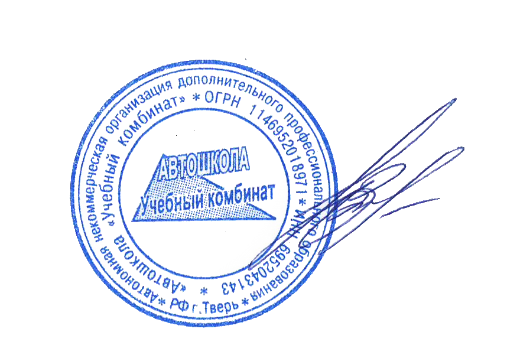 ОТЧЕТ по результатам самообследованияобразовательного учреждения АНОДПО «Автошкола «Учебный комбинат»2022  г.г. ТверьСОДЕРЖАНИЕОценка образовательной деятельности…………………….……….……….…..……..3Оценка системы управления организации………….………………..………....……...3Количество обучающихся за  2021 г……………………………………………..……..3Оценка организации учебного процесса………………………..………………….......3Оценка качества кадрового обеспечения………………………...…………………… 4Оценка качества учебно-методического обеспечения………………..………….........4Оценка качества библиотечно-информационного обеспечения……...…….....….......4Сведения о наличии в собственности или в ином законном основании оборудованных учебных транспортных средств……………………………,,………..5Сведения о мастерах производственного обучения вождения………… …….………7Сведения о преподавателях учебных предметов……………………..…………….8Сведения о закрытой площадке…………………………………………….……….10Сведения об оборудованных учебных кабинетах…………………..…………….10Информационно-методические и иные материалы……………..………………..11Сведения об оборудовании и технических средствах обучения………………...12Соответствие требованиям федерального закона «О безопасности дорожного движения»…………………………………………………………………………….…12Вывод………………………………………………….……………………………..121.Оценка образовательной деятельностиОбразовательная деятельность	АНОДПО  «Автошкола «Учебный комбинат» соответствует требованиям Федерального закона от 10 декабря 1995г. № 196-ФЗ «О безопасности дорожного движения»; Федерального закона от 29 декабря 2012г. № 273-ФЗ «Об образовании в Российской Федерации»; Примерных программ профессиональной подготовки (переподготовки) водителей транспортных средств соответствующих категорий, утвержденных приказом Минобрнауки России от 26.12.2013г №1408 (зарегистрирован Минюстом России 09.07.2014 года, регистрационный №33026); Порядка организации и осуществления образовательной деятельности по основным программам профессионального обучения, утвержденного приказом Министерства образования науки Российской Федерации от 18 апреля 2013г. №292.2. Оценка системы управления организацииУправление образовательной организацией осуществляется в соответствии с законодательством Российской Федерации и Уставом АНОДПО «Автошкола «Учебный комбинат».3. Количество обучающихся за 2021 год.Количество обучающихся АНОДПО «Автошкола «Учебный комбинат» сдавших экзамен в ГИБДД4. Оценка организации учебного процесса	Организация учебного процесса соответствует требованиям образовательных программ профессиональной подготовки (переподготовки) водителей транспортных средств категории  «В» с механической и автоматической трансмиссией, профессиональной переподготовке водителей транспортных средств с категории «С» на категорию «В»,  методическим рекомендациям по организации образовательного процесса профессиональной подготовки водителей транспортных средств категории «В», и переподготовки водителей транспортных средств с категории «С» на категорию «В», утвержденным руководителем образовательной организации.5. Оценка качества кадрового обеспечения	Педагогические работники, реализующие программу профессиональной подготовки (переподготовки) водителей транспортных средств, в том числе преподаватели учебных предметов, мастера производственного обучения, удовлетворяют квалификационным требованиям, указанных в квалификационных справочниках по соответствующим должностям.6. Оценка качества учебно-методического обеспечения	Учебно-методические материалы позволяют реализовывать образовательные программы профессиональной подготовки (переподготовки) водителей транспортных средств в полном объеме и представлены:Примерными программами профессиональной подготовки водителей транспортных средств, утвержденными в установленном порядке;Образовательными Программами профессиональной подготовки (переподготовки) водителей транспортных средств, согласованными с Госавтоинспекцией и утвержденными руководителем организации, осуществляющей образовательную деятельность;Методическими рекомендациями по организации образовательного процесса,  утвержденными руководителем организации, осуществляющей образовательную деятельность;Материалами для проведения промежуточной и итоговой аттестации обучающихся, утвержденными руководителем организации, осуществляющей образовательную деятельность.7. Оценка качества библиотечно-информационного обеспеченияИмеющаяся в наличии учебная литература и учебно-наглядные пособия позволяют выполнить обучение по профессиональной подготовке водителей транспортных средств категорий  «В», переподготовке водителей транспортных средств с категории «С» на категорию «В»  в полном объеме.8. Сведения о наличии  в собственности или на ином законном основании оборудованных учебных транспортных средств9. Сведения о мастерах производственного обучения10. Сведения о преподавателях учебных предметов11. Сведения о закрытой площадкеДоговор пользования земельным участком №3 от 17.02.2022 г. с гр. РФ Янсон Олег Сергеевич, свидетельство о государственной регистрации права серии 69-АГ № 106221 от 24.12.2014г., кадастровый номер 69:10:0000024:4862 .Размеры закрытой площадки – 3002 кв.м.Наличие ровного и однородного асфальто- или цементобетонное покрытия, обеспечивающее круглогодичное функционирование  на участках закрытой площадки для первоначального обучения вождению транспортных средств, используемые для выполнения учебных (контрольных) заданий- имеется.Наличие установленного по периметру ограждения, препятствующее движению по их территории транспортных средств и пешеходов, за исключением учебных транспортных средств, используемых в процессе обучения – имеется.Наличие наклонного участка (эстакады) с продольным уклоном в пределах 8-16%	 - имеется.Размеры и обустройство техническими средствами организации дорожного движения обеспечивают выполнение каждого из учебных (контрольных) заданий, предусмотренных программой обучения - да.Коэффициент сцепления колес транспортного средства с покрытием не ниже 0,4 - соответствует.Наличие оборудования, позволяющего  разметить границы для  выполнения соответствующих заданий – имеется.Поперечный уклон, обеспечивающий водоотвод – имеется.Продольный уклон (за исключением наклонного участка) не более 100‰ – имеется. Наличие освещенности – имеется.Наличие перекрестка (регулируемого или нерегулируемого) – имеется.Наличие пешеходного перехода – имеется.Представленные сведения соответствуют требованиям, предъявляемым  к закрытой площадке.12. Сведения об оборудованных учебных кабинетах1) Договор аренды  нежилого помещения №1 от 30.10.2015 г  (свидетельство о государственной регистрации права 69-АГ №059263 от 22.10.2014г.  г. Тверь, пр-т Победы, д 42,   площадь 76,8 кв.м, кадастровый номер 69:40:0200022:2146) с гр.РФ Власовой Раисой Владимировной на срок до 17.03.2023 г. (доп. соглашение №9 от 17.03.2022 г.)2) Договор №2-ТЦ/2018 аренды нежилого помещения от 20.02.2018 г (свидетельство о государственной регистрации права 69-69/002-69/140/020/2015-739/1 от 08.04.2015 года.) г. Тверь ул Маяковского, д 33, помещение №24, общей площадью 54 м2, кадастровый номер 69:40:0100602:1135) с ЗАО СК «Тверьгражданстрой» на неопределенный срок.3) Договор аренды от 01.03.2020 г (свидетельство о государственной регистрации права 69-АБ №007825 от 28.11.2007 г.), г Тверь, ул Зинаиды Коноплянниковой, д 9/34, площадь 43,4 кв.м, кадастровый номер 69:40:0100272:0022:1/005870/37:10028/А) с Емельяновым Вячеславом Владимировичем на неопределенный срок.Количество оборудованных учебных кабинетов всего – 4.13. Информационно-методические и иные материалыУчебный план – имеется.Календарный учебный график – имеется.Методические материалы и разработки:соответствующие примерные программы профессиональной подготовки (переподготовки) водителей транспортных средств, утвержденные в установленном порядке  - имеются; образовательные программы подготовки (переподготовки) водителей транспортных средств, согласованные с Госавтоинспекцией и утвержденные  руководителем организации, осуществляющей образовательную деятельность – имеются;методические рекомендации по организации образовательного процесса, утвержденные руководителем организации, осуществляющей образовательную деятельность – имеются;материалы для проведения промежуточной и итоговой аттестации обучающихся,  утвержденные руководителем организации, осуществляющей образовательную деятельность – имеются;расписание занятий – имеется;схемы учебных маршрутов, утвержденных организацией, осуществляющей образовательную деятельность – имеются.14. Сведения об оборудовании и технических средствах обученияДетское удерживающее устройство – 1шт.Гибкое связующее звено – 1шт.Тягово-сцепное устройство – 1шт.Компьютер с соответствующим программным обеспечением – 18 шт.Мультимедийный проектор – 1 шт.Экран – 1шт.Магнитная доска –  3 шт.Тренажер-манекен взрослого пострадавшего (голова, торс, конечности) с выносным электрическим контролером для отработки приемов сердечно-легочной реанимации- 1 шт.Тренажер-манекен взрослого пострадавшего (голова, торс) без контролера для отработки приемов сердечно-легочной реанимации – 1 шт.Тренажер-манекен взрослого пострадавшего для отработки приемов удаления инородного тела из верхних дыхательных путей – 1 шт.15. Соответствие требованиям Федерального закона «О безопасности дорожного движения»Мероприятия, направленные на обеспечение соответствия технического состояния транспортных средств требованиям безопасности дорожного движения и запрещения допуска транспортных средств к эксплуатации при наличии у них неисправностей, угрожающих безопасности дорожного движения – проводятся.Медицинское обеспечение безопасности дорожного движения организовано в соответствии с требованиями статьи 23 Федерального закона от 10 декабря . № 196-ФЗ "О безопасности дорожного движения", Федерального закона от 21 ноября . № 323-ФЗ "Об основах охраны здоровья граждан в Российской Федерации".16. Вывод о соответствии  представленной учебно-материальной базы установленным требованиямПредставленная учебно-материальная база соответствует установленным требованиям по ведению образовательной деятельности по программам профессиональной подготовки водителей транспортных средств категорий  «В.УТВЕРЖДАЮДиректор АНОДПО «Автошкола «Учебный комбинат»_______________Ю.В.Зайнутдинова            «21»  марта  2022 г.Сдавало экзамен в ГИБДД (чел.)367СведенияНомер по порядкуНомер по порядкуНомер по порядкуНомер по порядкуНомер по порядкуНомер по порядкуСведения123456Марка, модельRenault LoganRenault LoganRenault LoganRenault LoganRenault LoganRenault LoganТип транспортного средстваЛегковойЛегковойЛегковойЛегковойЛегковойЛегковойКатегория транспортного средстваВВВВВВГод выпуска201020132011201420152013Государственный регистрационный  знакЕ 268 ВН 50Н 303 СВ 69Е 676 РР 69Н 314 РС 69Т 169 СВ 69М426НХ 777Регистрационные  документыСв-во              69  49 №140416Св-во             78 48       №378982Св-во            69  39           №173981Св-во              99  01     №180360Св-во              69  51     №894590Св-во              69  57     №332198 Собственность или иное законное основание владения  транспортным средствомАрендаАрендаАрендаАрендаАрендаАрендаТехническое состояние  в соответствии с п. 3 Основных положений Соотв.Соотв.Соотв.Соотв.Соотв.Соотв.Наличие тягово-сцепного (опорно-сцепного) уст ройстваНетНетНетНетНетНетТип трансмиссии (автоматическая или механическая)МехМехМехМехМехМех.Дополнительные педали в соответствии с  п. 5  Основных положенийИмеютсяИмеютсяИмеютсяИмеютсяИмеютсяИмеютсяЗеркала заднего вида для обучающего вождению в соответствии с  п. 5  Основных положенийИмеютсяИмеютсяИмеютсяИмеютсяИмеютсяИмеютсяОпознавательный знак «Учебное транспортное средство» в соответствии с п. 8  Основных положенийИмеетсяИмеетсяИмеетсяИмеетсяИмеетсяИмеетсяНаличие информации о внесении изменений в конструкцию ТС в регистрационном документеИмеетсяИмеетсяИмеетсяИмеетсяИмеетсяИмеетсяСтраховой  полис  ОСАГО (номер, дата выдачи, срок действия, страховая организация)РЕСО ХХХ №0218335176 03.02.2022-02.02.2023РЕСО ХХХ №0218335533 09.02.22-08.02.23ВСК ХХХ №0193519540 16.09.21-15.09.22РЕСО ТТТ №7000425538 29.04.21-21.04.22ВСК ХХХ №0191606878 08.09.21-07.09.22РЕСО ХХХ №0209415967 14.12.21-13.12.22Технический осмотр (дата прохождения, срок действия)29.07.21-29.07.2228.02.22-28.02.2428.01.22-28.02.2329.10.21-29.10.2229.10.21-29.10.2228.02.22-28.02.23 Соответствует (не соответствует) установленным требованиямСоотв.Соотв.Соотв.Соотв.Соотв.Соотв.Оснащение тахографами (для ТС категории «D», подкатегории «D1»)НетНетнетнетнетнетСведенияСведения78910111213Марка, модельRenault LoganRenault LoganHyundai AccentRenault LoganRenault LoganNissan AlmeraТип транспортного средстваЛегковойЛегковойЛегковойПрицеп  к легковому автомобилюЛегковойЛегковойЛегковойКатегория транспортного средстваВВВ-ВВВГод выпуска2017201820082012201620172017Государственный регистрационный  знакХ852СМ 69В 658Су 69О374РУ 69АМ2200РА 69М596СА 69А912СВ69Е828СТ 69Регистрационные  документыСв-во 9906 № 951163Св-во 9930 № 548822Св-во           69 39      №185847Св-во           69 ХУ 75970Св-во           9920 645126Св-во 9920 645123Св-во 9918 679286Собственность или иное законное основание владения  транспортным средствомАрендаАрендаАрендаАрендаАрендаАрендаАрендаТехническое состояние  в соответствии с п. 3 Основных положений Соотв.Соотв.Соотв.Соотв.Соотв.Соотв.Соотв.Наличие тягово-сцепного (опорно-сцепного) устройстваНетНетИмеетсяИмеетсяНетимеетсяНетТип трансмиссии (автоматическая или механическая)МехМехМех-МехМехАвтоматДополнительные педали в соответствии с  п. 5  Основных положенийИмеютсяИмеютсяИмеютсяНетИмеютсяИмеютсяИмеютсяЗеркала заднего вида для обучающего вождению в соответствии с  п. 5  Основных положенийИмеютсяИмеютсяИмеютсяНетИмеютсяИмеютсяИмеютсяОпознавательный знак «Учебное транспортное средство» в соответствии с п. 8  Основных положенийИмеетсяИмеетсяИмеетсяИмеетсяИмеетсяИмеетсяИмеетсяНаличие информации о внесении изменений в конструкцию ТС в регистрационном документеИмеетсяИмеетсяИмеетсяНетИмеетсяИмеетсяИмеетсяСтраховой  полис  ОСАГО (номер, дата выдачи, срок действия, страховая организация)РЕСО ТТТ №7003724923 21.08.2021-20.08.22РЕСО ТТТ №7008525994 20.11.21-19.11.22Армеец РРР №5055745415 12.11.21-11.11.22-РЕСО ТТТ №700461923006.05.21-05.05.22РЕСО ТТТ №7000628913 11.03.22-10.03.23Армеец ААС №5070345375 07.08.21-06.08.22Технический осмотр (дата прохождения, срок действия)28.02.22-28.02.2316.11.21-16.11.2212.11.21-12.05.22-22.12.21-22.12.2228.02.22-28.02.2328.02.2022-28.02.2023Соответствует (не соответствует) установленным требованиямСоотв.Соотв.Соотв.Соотв.Соотв.Соотв.Соотв.Оснащение тахографами (для ТС категории «D», подкатегории «D1»)нетнетнетнетнетнетнетФ. И. О.Серия, № водительского удостоверения, дата выдачиРазрешенные категории, подкатегории ТСДокумент на право обучения вождению ТС данной категории, подкатегорииОформлен в соответствии с трудовым законодательством (состоит в штате или иное)Зайнутдинов Рустам Рустамович9900 154950, выдано ГИБДД 6901 27.06.2018 стаж с 1991 г.  А, A1, В, B1, С, C1, D, D1, ВЕ, СЕ, C1E, DЕ, D1E, MСвидетельство о повышении квалификации 69 1010, 20.09.2021 г., АНОДПО «Автошкола «Учебный комбинат»Состоит в штатеКузнецов Игорь Николаевич9914 478138, выдано ГИБДД  6901 21.01.2020,  стаж с 2000 г.В,С,D, E,Свидетельство о повышении квалификации 690949, 08.10.2020 г., АНОДПО «Автошкола «Учебный комбинат»Состоит в штатеКлимин Алексей Николаевич6927 770100, выдано ГИБДД 6901,  14.12.2016 , стаж с 2006 г.В,B1,С, C1,М,Свидетельство о повышении квалификации 690894, 15.11.2019 г., АНОДПО «Автошкола «Учебный комбинат»Состоит в штатеНовиков Михаил Михайлович6910 755333, выдано ГИБДД 6901, 14.09.2013, , стаж с 2007 гВ,С,СЕСвидетельство о повышении квалификации 690938, 09.09.2020 г., АНОДПО «Автошкола «Учебный комбинат»Состоит в штатеМедведков Алексей Анатольевич6933 671957, выдано ГИБДД 6901 30.01.2018 , стаж с 1997 гВ,B1,С,C1,D, D1,М,Свидетельство о повышении квалификации 690850, 18.09.2019,  АНОДПО «Автошкола «Учебный комбинат»Состоит в штатеМарков Владимир Николаевич6923 612375, Выдано ГИБДД 6901 14.07.2015 г, , стаж  с 2005 гВ,B1, С, C1Свидетельство о повышении квалификации 69 1011, 20.08.2021г., АНОДПО «Автошкола «Учебный комбинат»Состоит в штатеТаршиков Андрей Александрович9910 333988, выдано ГИБДД 6901, 01.08.2019, стаж с 1999 гВ,B1,С,C1,МСертификат о повышении квалификации 69 0984, 28.05.2021г., АНОДПО «Автошкола «Учебный комбинат»Состоит в штатеБушмарева Татьяна Сергеевна9905 349127, выдано ГИБДД 6901, 2006 г, стаж 5 летВ, В1Сертификат о повышении квалификации 69 029, 26.06.2020г., АНОДПО «Автошкола «Учебный комбинат»Состоит в штатеЗайнутдинова Юлия Викторовна6923 612883, выдано ГИБДД 6901, 22.07.2015, стаж с 2005 гВ, B1Удостоверение о повышении квалификации 690826, 26.07.2019,  АНОДПО «Автошкола «Учебный комбинат»Состоит в штатеГусев Дмитрий Сергеевич6932 187962, выдано ГИБДД 6901, 21.07.2017, стаж с 2005 г.В, В1, МУдостоверение о повышении квалификации 69 1021, 19.11.2021г., АНОДПО «Автошкола «Учебный комбинат»Состоит в штатеНарзяев Игорь Вячеславович9919 400968, выдано 21.08.2020 ГИБДД 6901, стаж с 1995В, В1Удостоверение о повышении квалификации 690908, 26.06.2020,  АНОДПО «Автошкола «Учебный комбинат»Состоит в штатеЛебедева Марина Александровна9903 694650, выдано ГИБДД 6901, 29.08.2018, стаж с 2001 гА,A1, В, B1, С,C1, МДиплом о профессиональной переподготовке 0000027, 20.04.2019, ЧОУ ДПО «Мастер –У»Состоит в штатеФ. И. О.Учебный предметДокумент о высшем  или среднем профессиональном образовании по направлению подготовки "Образование и педагогика" или в области, соответствующей преподаваемому предмету,  либо о высшем или среднем профессиональном образовании и дополнительное профессиональное образование по направлению деятельностиУдостоверение о повышении квалификации Оформлен в соответствии с трудовым законодательством (состоит в штате или иное)Зайнутдинов Рустам РустамовичОсновы законодательства в сфере дорожного движения.Основы управления транспортными средствами.Устройство и Техническое обслуживание транспортных средств категории «В» как объектов управления.Основы управления транспортными средствами категории «B».Организация и выполнение грузовых и пассажирских перевозок автомобильным транспортом.Диплом Тверского государственного технического университета «Организация перевозок и управления на автомобильном транспорте» 13.06.1995 гУдостоверение о повышении квалификации «Педагогические основы деятельности преподавателя по подготовке водителей ТС», 12.02.2021 гСостоит в штате, Новиков Михаил МихайловичОсновы законодательства в сфере дорожного движения.Основы управления транспортными средствами.Устройство и Техническое обслуживание транспортных средств категории «В» как объектов управления.Основы управления транспортными средствами категории «B».Организация и выполнение грузовых и пассажирских перевозок автомобильным транспортом.Диплом Тверского государственного технического университета «Организация и управление на автомобильном транспорте» 27.06.2004 гУдостоверение о повышении квалификации «Педагогические основы деятельности преподавателя по подготовке водителей ТС», 19.03.2019 гСостоит в штатеКузнецов Игорь НиколаевичОсновы законодательства в сфере дорожного движения.Основы управления транспортными средствами.Устройство и Техническое обслуживание транспортных средств категории «В» как объектов управления.Основы управления транспортными средствами категории «B».Организация и выполнение грузовых и пассажирских перевозок автомобильным транспортом.Московский автомобильно-дорожный институт «Организация перевозок и управления на автомобильном транспорте» 27.06.2002 г.Удостоверение о повышении квалификации «Педагогические основы деятельности преподавателя по подготовке водителей ТС», 22.11.2019 гСостоит в штатеЗайнутдинова Юлия ВикторовнаОсновы законодательства в сфере дорожного движения.Основы управления транспортными средствами.Устройство и Техническое обслуживание транспортных средств категории «В» как объектов управления.Основы управления транспортными средствами категории «B».Организация и выполнение грузовых и пассажирских перевозок автомобильным транспортом..Диплом Тверского государственного технического университета «Производство строительных материалов, изделий и конструкций» 13.06.2002 г.Диплом по профессиональной переподготовке «Педагогика профессионального обучения» 07.06.2019 гСостоит в штате. внутреннее совмещениеЛебедева Марина АлександровнаОсновы законодательства в сфере дорожного движения.Основы управления транспортными средствами.Устройство и Техническое обслуживание транспортных средств категории «В» как объектов управления.Основы управления транспортными средствами категории «B».Организация и выполнение грузовых и пассажирских перевозок автомобильным транспортом.Диплом Тверского государственного университета Лингвист и межкультурная коммуникация»Диплом по профессиональной переподготовке «Педагогика профессионального обучения» 20.04.2019 гСовместительМирошников Владимир СергеевичОсновы законодательства в сфере дорожного движения.Основы управления транспортными средствами.Устройство и Техническое обслуживание транспортных средств категории «В» как объектов управления.Основы управления транспортными средствами категории «B».Организация и выполнение грузовых и пассажирских перевозок автомобильным транспортом.Диплом Московского Университета МВД «Юрист»Удостоверение о повышении квалификации «Педагогические основы деятельности преподавателя по подготовке водителей ТС», 20.11.2020 гСовместительЛобачёв Виктор МихайловичПервая помощь при дорожно-транспортном происшествии.Государственное образовательное учреждение высшего профессионального образования « Тверская государственная медицинская академия Федерального агентства по здравоохранению и социальному развитию», Врач по специальности «Лечебное дело» №161 от 24.06.2005 г.Педагогические основы деятельности преподавателя по подготовке водителей ТС   69 002291 от 22.11.2019 г, СовместительГефеле Ольга ФридриховнаПсихофизиологические основы деятельности водителя.Тверской Государственный Университет, Психолог, 18.06.2001 г.Московский гос. технологический университет «Станкин», Кандидат философских наук, 17.09.2004Федеральная служба по надзору в сфере образования и науки, Доцент по кафедре педагогики и психологии, 17.02.2010У-5488/б, от 25.05.2015 г., «духовно-нравственные ценности отечественной культуры и современное образование»Совместите ль№ п/пПо какому адресу осуществления образовательной деятельности находится оборудованный учебный кабинетПлощадь (кв. м)Количество посадочных мест1Г. Тверь, пр-т Победы, д. 42, пом. 1а    45,4272Г. Тверь, пр-т Победы, д. 42, пом. 1а     14,1103Г Тверь, ул Маяковского, д 33, пом №2452,0304Г Тверь, уз З.Коноплянниковой, д 9/3443,424